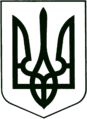 УКРАЇНА
МОГИЛІВ-ПОДІЛЬСЬКА МІСЬКА РАДА
ВІННИЦЬКОЇ ОБЛАСТІВИКОНАВЧИЙ КОМІТЕТ                                                           РІШЕННЯ №307Від 26.10.2023р.                                              м. Могилів-ПодільськийПро надання статусу дитини, яка постраждала внаслідоквоєнних дій та збройних конфліктів	Керуючись ст. 34 Закону України «Про місцеве самоврядування в Україні», абзацом 6 ст. 30-1 Закону України «Про охорону дитинства»,    ст. 1 Закону України «Про забезпечення прав і свобод внутрішньо переміщених осіб», постановою Кабінету Міністрів України від 24.09.2008р. №866 «Питання діяльності органів опіки та піклування, пов’язаної із захистом прав дитини», Порядком надання статусу дитини, яка постраждала внаслідок воєнних дій та збройних конфліктів, затвердженим постановою Кабінету Міністрів України від 05.04.2017р. №268, враховуючи рішення комісії з питань захисту прав дитини від 13.10.2023 року №18, -виконком міської ради ВИРІШИВ:1. Надати малолітній дитині, ____________, ________________ року народження (свідоцтво про народження серія ___ №__________, видане ______________ районним відділом державної реєстрації актів цивільного стану Головного територіального управління юстиції у __________ області), яка проживає за адресою: Вінницька область, м. Могилів-Подільський, вул. _____________, буд. ___, кв. ___, статус дитини, яка постраждала внаслідок воєнних дій та збройних конфліктів та зазнала психологічного насильства (висновок оцінки потреб сім’ї Могилів-Подільського міського територіального центру соціального обслуговування (надання соціальних послуг) від 12.10.2023 року). 2. Надати малолітній дитині, _______________, ____________ року народження (свідоцтво про народження серія ____ №__________, видане _____________ відділом державної реєстрації актів цивільного стану у _________________ районі ___________ області Південного міжрегіонального управління Міністерства юстиції (м. Одеса)), яка проживає за адресою: Вінницька область, м. Могилів-Подільський, вул. _____________, буд. ___, кв. ___, статус дитини, яка постраждала внаслідок воєнних дій та збройних конфліктів та зазнала психологічного насильства (висновок оцінки потреб сім’ї Могилів-Подільського міського територіального центру соціального обслуговування (надання соціальних послуг) від 12.10.2023 року). 3. Надати малолітній дитині, ______________________________, _____________ року народження (свідоцтво про народження серія _____ №_________, видане Виконавчим комітетом ____________ сільської ради ___________________ району __________ області), яка проживає за адресою: Вінницька область, м. Могилів-Подільський, вул. __________, буд. ___, статус дитини, яка постраждала внаслідок воєнних дій та збройних конфліктів та зазнала психологічного насильства (висновок оцінки потреб сім’ї Могилів-Подільського міського територіального центру соціального обслуговування (надання соціальних послуг) від 12.10.2023 року). 4. Надати малолітній дитині, _______________, _______________ року народження (свідоцтво про народження серія ____ №__________, видане ________________ районним відділом державної реєстрації актів цивільного стану Головного територіального управління юстиції у Донецькій області), яка проживає за адресою: Вінницька область, м. Могилів-Подільський, вул. ______________, буд. ___, статус дитини, яка постраждала внаслідок воєнних дій та збройних конфліктів та зазнала психологічного насильства (висновок оцінки потреб сім’ї Могилів-Подільського міського територіального центру соціального обслуговування (надання соціальних послуг) від 12.10.2023 року). 5. Надати малолітній дитині, ____________________________, __________ року народження (свідоцтво про народження серія ___ №_______, видане ______________ відділом державної реєстрації актів цивільного стану у ___________ районі ___________ області Східного міжрегіонального управління Міністерства юстиції (м. Харків)), яка проживає за адресою: Вінницька область, м. Могилів-Подільський, вул. ________, буд. ___, статус дитини, яка постраждала внаслідок воєнних дій та збройних конфліктів та зазнала психологічного насильства (висновок оцінки потреб сім’ї Могилів-Подільського міського територіального центру соціального обслуговування (надання соціальних послуг) від 12.10.2023 року). 6. Контроль за виконанням даного рішення покласти на заступника   міського голови з питань діяльності виконавчих органів Слободянюка М.В..           Міський голова                                                          Геннадій ГЛУХМАНЮК